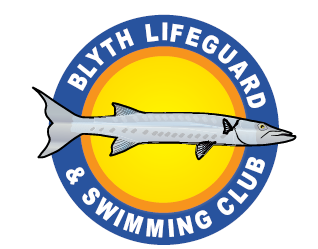 Blyth Lifeguard and Swimming ClubXmas Cracker 2018Licensed Level 3 Meet
Blyth Sports Centre
Sunday 2nd December 2018Meet Administrator: Craig Adamson, Email: BlythGalaEntries@hotmail.co.ukMeet Manager Carol Huntley, 6 Farndale Avenue, Stakeford, Choppington, Northumberland, NE62 5YQEmail: carolhuntley@btinternet.com
The meet will be held under ASA Laws and Technical Rules.The pool length is 25m variable depth with 6 lanes and anti-wave lane ropes; a separate swim down facility is available.All entry times must be converted to 25m SC.Swiss Electronic Timing will be in operation with scoreboard display. Times and places shown on the electronic scoreboard are for information only.The age groups will be: Male & Female: 9yrs, 10yrs, 11yrs, 12yrs, 13yrs, 14yrs, 15/over. Age on Sunday, 2nd December 2018Closing date for entries: Sunday 18th November 2018.Entry Fee: £5.00 disc entries, £5.50 paper entries for Individual Events.Entry Fee: £10.00 disc entries, £11.00 paper entries for Team Events. All events Heat Declared Winners. Medals will be issued to first six places for each event in age groups listed above.Qualifying Times: Upper limits will apply. Swimmers with entry times outside the QT for their age and event will be excluded.Blyth Lifeguard and Swimming Club – Xmas Cracker 2018Sunday 2nd December 2018 at Blyth Sports CentreMeet ConditionsALL INDIVIDUAL HEAT WINNERS WIN A CHOCOLATE SANTA!!The meet will be held under ASA Laws and Technical Rules and is licensed by ASANER L3.The pool length is 25m of variable depth with 6 lanes and anti-wave lane ropes; a separate swim down facility is available. All entry times must be converted to 25m SC.Swiss Electronic Timing will be in operation with scoreboard display. Times and places shown on the electronic score board are for information only and are not necessarily the official result. The referee’s   decision is final. Results will be available for purchase. Competitor numbers in the programme are for guidance only. Individual Age Groups will be: Male & Female: 9yrs, 10yrs, 11yrs, 12yrs, 13yrs, 14yrs, 15+. Age at 2nd December 2018.Team Age Groups will be 12 & Under and 13 & Over. Age at 2nd December 2018. No mixed club teams will be accepted.Entries faster than the attached qualifying times will be excluded during processing.To preserve the ethos of Graded Swimming, team members must be eligible to compete in at least 2 individual events.  Closing date for entries: Sunday 18th  November 2018. Entries may be limited to comply with Session limits. Should events be oversubscribed entries will be accepted on a first come first served basis. All events are Heat Declared Winner (HDW), heats being seeded, slowest to fastest based on submitted entry times.Awards will be made to the first six in each individual age category. These awards will be available for collection after the results are announced for each event.Awards will be made to the first three in each team category. These awards will be available for collection after the results are announced for each event.No entry cards will be issued. Seeded heat start lists will be produced prior to the start of each session. If a swimmer is not swimming an event we request that the recorders are informed no later than 60 minutes prior to the session start time. Complying with this request will keep the number of empty lanes to a minimum and this courtesy is appreciated. Entries may be limited to comply with session limits.Non-refundable entry fee for individuals of £5.00 per event using Sports Systems, £5.50 using paper entry form. Team Entry Fees £10.00 per team, using Sports Systems, £11.00 using entry form. Coaches passes £10.00 to include Refreshments. Cheques should be made payable to Blyth Lifeguard and Swimming Club. Payments by cheque should be returned to: Carol Huntley, 6 Farndale Avenue, Stakeford, Choppington, Northumberland, NE62 5YQ. Please enclose an SAE/email address, if you require confirmation of your entry being received. All club entries to be paid for by one club cheque.If paying by BACS please using the following details;Barclays BankSort Code – 20-23-81Account Number – 90188476Account Name – Blyth Lifeguard & Swimming ClubPayment Reference – Xmas Meet & CLUB NAMEEntries are to be submitted electronically using Sports Systems or entry form and should be emailed to the meet administrator email: blythgalaentries@hotmail.co.uk.  Only entries submitted via club coach or competition secretary to the meet administrator will be accepted. NO POOLSIDE ENTRIES will be accepted.Coaches/Team Managers are responsible for ensuring competitors report to the marshalling area at the required time wearing poolside shoes and top. To ease congestion on pool side, marshalls will take swimmers through changing village and reception to poolside. Failure to report to marshalling in good time may result in elimination from the event.Blyth Lifeguard and Swimming Club will not be responsible for any unaccompanied swimmers on the poolside. The responsibility falls with the club entering the swimmer, who should appoint a responsible individual to be on poolside.Access to poolside will be restricted to swimmers, coaches, officials and authorized helpers in line with ASA Child Protection Policy. Poolside access will be restricted to those people wearing official identification passes which will be distributed by Blyth Lifeguard and Swimming Club. Under ASA guidelines, Club officials to swimmer ratio should be no greater than 10:1.No coaches or club members are allowed beyond the 5 mtr flag on the window side of the pool.Blyth Lifeguard and Swimming Club can not be held responsible for loss or damage to spectators’ or swimmers’ property.The Lead Referee for this event TBC.The use of any photographic equipment (still, video or digital, incl. mobile phones with photo facilities) will only be allowed on completion of photo registration form. Mobile phones must be on silent or turned off completely.Any last minute changes will be available from the Meet Manager. Any points not covered above will be at the discretion of the Meet Manager.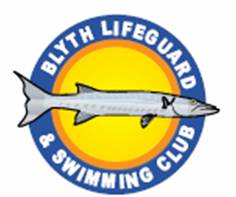 Blyth Lifeguard and Swimming Club

Xmas Cracker 2018Licensed Level 3 Meet
Blyth Sports Centre
Sunday 2nd December 2018Swimmers must not have swum faster than the Upper Time Limits shown below at the date entries are submitted.Swimmers must not have swum faster than the Upper Time Limits shown below at the date entries are submitted.MORNING SESSIONMORNING SESSIONAFTERNOON SESSIONAFTERNOON SESSION(Warm up 8.30 for 9.30 start)(Warm up 8.30 for 9.30 start)(Warm up & Start Time TBA)(Warm up & Start Time TBA)1Boys 9 & 10 years 50m Backstroke13Girls 9 & 10 years 50m Backstroke2Boys 11 and over 100m Backstroke14Girls 11 and over 100m Backstroke3Girls 9 & 10 years 50m Butterfly15Boys 9 & 10 years 50m Butterfly4Girls 11 and over 100m Butterfly16Boys 11 and over 100m Butterfly5Boys 9 & 10 years 50m Breaststroke17Girls 9 & 10 years 50m Breaststroke6Boys 11 and over 100m Breaststroke18Girls 11 and over 100m Breaststroke7Girls 9 & 10 years 50m Freestyle19Boys 9 & 10 years 50m Freestyle8Girls 11 and over 100m Freestyle20Boys 11 and over 100m Freestyle9Boys 12/under 4x50m Medley Team21Girls 12/under 4x50m Medley Team10Girls 12/under 4x50m Freestyle Team22Boys 12/under 4x50m Freestyle Team11Boys 13/over 4x50m Medley Team23Girls 13/over 4x50m Medley Team12Girls 13/over 4x50m Freestyle Team24Boys 13/over 4x50m Freestyle TeamQUALIFYING TIMESBOYSAge on DayAge on DayAge on DayAge on DayAge on DayAge on DayAge on DayEVENT9101112131415+50m Freestyle36.0036.00No SwimNo SwimNo SwimNo SwimNo Swim100m FreestyleNo SwimNo Swim1:08.001:05.001:03.001:00.00OPEN50m Breaststroke45.0045.00No SwimNo SwimNo SwimNo SwimNo Swim100m BreaststrokeNo SwimNo Swim1:32.001:30.001:24.001:22.00OPEN50m Butterfly40.0040.00No SwimNo SwimNo SwimNo SwimNo Swim100m ButterflyNo SwimNo Swim1:24.001:22.001:20.001:15.00OPEN50m Backstroke38.0038.00No SwimNo SwimNo SwimNo SwimNo Swim100m BackstrokeNo SwimNo Swim1:22.001:18.001:14.001:10.00OPENGIRLSAge on DayAge on DayAge on DayAge on DayAge on DayAge on DayAge on DayEVENT9101112131415+50m Freestyle38.0038.00No SwimNo SwimNo SwimNo SwimNo Swim100m FreestyleNo SwimNo Swim1:14.001:09.001:07.001:04.00OPEN50m Breaststroke47.0047.00No SwimNo SwimNo SwimNo SwimNo Swim100m BreaststrokeNo SwimNo Swim1:30.001:26.001:21.001:18.00OPEN50m Butterfly43.0043.00No SwimNo SwimNo SwimNo SwimNo Swim100m ButterflyNo SwimNo Swim1:25.001:23.001:19.001:12.00OPEN50m Backstroke42.0042.00No SwimNo SwimNo SwimNo SwimNo Swim100m BackstrokeNo SwimNo Swim1:24.001:20.001:16.001:11.00OPEN